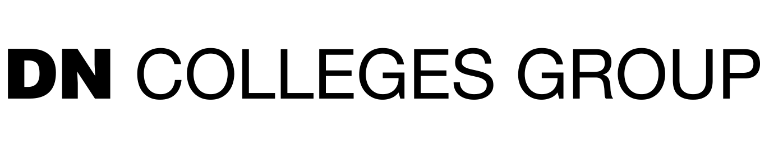 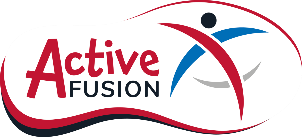 PE and Sport Apprenticeship Expression of Interest FormPersonal DetailsPersonal DetailsPersonal DetailsPersonal DetailsFirst Name:First Name:Last Name: Title:Title:Date of Birth:Address:Address:Postcode:Postcode:National Insurance Number:Email Address:Email Address:Telephone:Telephone:Mobile Telephone: Nationality:Nationality:EducationEducationEducationEducationPlease list all of your qualifications below:Please list all of your qualifications below:Please list all of your qualifications below:Please list all of your qualifications below:Please list all of your qualifications below:GCSE / GCE / Higher EducationGCSE / GCE / Higher EducationSubjectGrade/ LevelDate of awardPrevious / Present EmploymentPrevious / Present EmploymentPrevious / Present EmploymentPrevious / Present EmploymentCompany NameCompany NameJob Title / PostMain responsibilitiesDatesDatesPersonal Statement Please give details of any relevant experiences, skills or knowledge to support your application.Please give details of any relevant experiences, skills or knowledge to support your application.Equality Act 2010Equality Act 2010The Equality Act 2010 states a person has a disability if they have a physical or mental impairment which has a long-term and substantial adverse effect on their ability to carry out normal day-to-day activities. The Act requires an employer to make reasonable adjustments to working conditions in order to enable applicants to have equal access to employment opportunities. The employer is committed to the development of positive practise to promote equality in employment. Active Fusion guarantees an interview to disabled applicants who meet the essential shortlisting requirements. If you would like to declare your disability, please tick the appropriate box below.The Equality Act 2010 states a person has a disability if they have a physical or mental impairment which has a long-term and substantial adverse effect on their ability to carry out normal day-to-day activities. The Act requires an employer to make reasonable adjustments to working conditions in order to enable applicants to have equal access to employment opportunities. The employer is committed to the development of positive practise to promote equality in employment. Active Fusion guarantees an interview to disabled applicants who meet the essential shortlisting requirements. If you would like to declare your disability, please tick the appropriate box below.The Equality Act 2010 states a person has a disability if they have a physical or mental impairment which has a long-term and substantial adverse effect on their ability to carry out normal day-to-day activities. The Act requires an employer to make reasonable adjustments to working conditions in order to enable applicants to have equal access to employment opportunities. The employer is committed to the development of positive practise to promote equality in employment. Active Fusion guarantees an interview to disabled applicants who meet the essential shortlisting requirements. If you would like to declare your disability, please tick the appropriate box below.Do you consider yourself to be disabled as defined by the Equality Act 2010?Do you consider yourself to be disabled as defined by the Equality Act 2010?YES            NOSchool Locations School Locations School Locations Do you hold a current full UK Driving Licence?Do you hold a current full UK Driving Licence?YES            NOYES            NOIf no, do you intend to gain a Driving Licence throughout the course?If no, do you intend to gain a Driving Licence throughout the course?YES            NOYES            NODo you have regular use of a vehicle?Do you have regular use of a vehicle?YES            NOYES            NOIf no, do you intend to gain access to a vehicle throughout the course?If no, do you intend to gain access to a vehicle throughout the course?YES            NOYES            NOPlease tick below which locations you could access?Please tick below which locations you could access?Please tick below which locations you could access?Please tick below which locations you could access?DoncasterDoncasterDoncasterRotherham Rotherham Rotherham SheffieldSheffieldSheffieldBarnsleyBarnsleyBarnsleyScunthorpeScunthorpeScunthorpeType of School Interested in (please choose at least 1)Type of School Interested in (please choose at least 1)Primary SchoolPrimary SchoolYES            NOSecondary SchoolSecondary SchoolYES            NOSpecial Educational Needs (SEND) SchoolSpecial Educational Needs (SEND) SchoolYES            NODisclosure of Criminal BackgroundDisclosure of Criminal BackgroundDBS – As you are applying to work in a school a standard or enhanced DBS check is required please disclose any convictions, cautions, reprimands or final warnings that are not “protected” as defined by the Rehabilitation of Offenders Act 1974 (Exceptions) Order 1975 (as amended in 2013).The amendments to the Exceptions Order 1975 (2013) provide that certain spent convictions and cautions are ‘protected’ and are not subject to disclosure to employers and cannot be taken into account. All guidance and criteria on the filtering of these cautions and convictions can be found in the DBS filtering guidance. DBS – As you are applying to work in a school a standard or enhanced DBS check is required please disclose any convictions, cautions, reprimands or final warnings that are not “protected” as defined by the Rehabilitation of Offenders Act 1974 (Exceptions) Order 1975 (as amended in 2013).The amendments to the Exceptions Order 1975 (2013) provide that certain spent convictions and cautions are ‘protected’ and are not subject to disclosure to employers and cannot be taken into account. All guidance and criteria on the filtering of these cautions and convictions can be found in the DBS filtering guidance. DBS – As you are applying to work in a school a standard or enhanced DBS check is required please disclose any convictions, cautions, reprimands or final warnings that are not “protected” as defined by the Rehabilitation of Offenders Act 1974 (Exceptions) Order 1975 (as amended in 2013).The amendments to the Exceptions Order 1975 (2013) provide that certain spent convictions and cautions are ‘protected’ and are not subject to disclosure to employers and cannot be taken into account. All guidance and criteria on the filtering of these cautions and convictions can be found in the DBS filtering guidance. Have you been convicted of a criminal offence?Have you been convicted of a criminal offence?YES     NOHave you been cautioned for a criminal charge?Have you been cautioned for a criminal charge?YES     NOAre you at present the subject of a criminal charge?Have you lived or worked outside the UK in the past 5 years? Are you at present the subject of a criminal charge?Have you lived or worked outside the UK in the past 5 years? YES     NOYES     NO If YES to any of the above questions, please give brief details including dates:If YES to any of the above questions, please give brief details including dates:If YES to any of the above questions, please give brief details including dates:Data ProtectionBy providing personal information in support of your application on this form you agree to Active Fusion and any future employer processing this personal information for the purposes of managing your application and for the performance of any contract of employment that may be entered into. We cannot process your application without this information. If successful, your personal information will be retained whilst you are employed and used for HR, payroll and pension related administration at the school you will be working in. All copies of your personal information will be kept securely both by Active Fusion and your place of employment and will not be shared with any other establishment or agency without your permission. You have the right to request copies of your personal information and you may request that information is corrected or deleted. If you wish to contact us about how your personal data is handled, please contact Active Fusion on 01302 637276 or your place of employment when it is known.By providing personal information in support of your application on this form you agree to Active Fusion and any future employer processing this personal information for the purposes of managing your application and for the performance of any contract of employment that may be entered into. We cannot process your application without this information. If successful, your personal information will be retained whilst you are employed and used for HR, payroll and pension related administration at the school you will be working in. All copies of your personal information will be kept securely both by Active Fusion and your place of employment and will not be shared with any other establishment or agency without your permission. You have the right to request copies of your personal information and you may request that information is corrected or deleted. If you wish to contact us about how your personal data is handled, please contact Active Fusion on 01302 637276 or your place of employment when it is known.Declaration Declaration I declare that, to the best of my knowledge and belief, the information given on ALL parts of the form is correct. I understand that, should my application be successful and it is discovered subsequently that information has been falsified, then disciplinary action may be taken which may include dismissal from the post. I confirm that I have legal right to work in the UK and if the application is successful, I undertake to produce appropriate documentary evidence to prove this, prior to commencing the apprenticeship. I confirm that I am happy for my information supplied on this form to be shared by Active Fusion with DN Colleges Groups and potential employers.I declare that, to the best of my knowledge and belief, the information given on ALL parts of the form is correct. I understand that, should my application be successful and it is discovered subsequently that information has been falsified, then disciplinary action may be taken which may include dismissal from the post. I confirm that I have legal right to work in the UK and if the application is successful, I undertake to produce appropriate documentary evidence to prove this, prior to commencing the apprenticeship. I confirm that I am happy for my information supplied on this form to be shared by Active Fusion with DN Colleges Groups and potential employers.I declare that, to the best of my knowledge and belief, the information given on ALL parts of the form is correct. I understand that, should my application be successful and it is discovered subsequently that information has been falsified, then disciplinary action may be taken which may include dismissal from the post. I confirm that I have legal right to work in the UK and if the application is successful, I undertake to produce appropriate documentary evidence to prove this, prior to commencing the apprenticeship. I confirm that I am happy for my information supplied on this form to be shared by Active Fusion with DN Colleges Groups and potential employers.Signed:Signed:Date: 